CONVOCATORIA PARA LA SEGUNDA SESION ORDINARIAC.ELIA RAQUEL SUAREZ ROMEROC. MARTHA ISABEL GOMEZ LEMUSREGIDORES DEL H. AYUNTAMIENTO DELMUNICIPIO DE ETZATLÁN, JALISCO.ADMINISTRACIÓN 2021 – 2024P R E S E N T E.-Con fundamento de lo dispuesto por el artículo 27 de la Ley del Gobierno y la administración Pública Municipal del Estado de Jalisco, en relación con los artículos 29, 30 fracción VI, 31, 32 y 33 del Reglamento Interior del Gobierno y la Administración Pública Municipal de Etzatlán, Jalisco; la que suscribe regidora Dulce María Salgado Romero, en mi carácter de presidenta de la comisión edilicia de ASISTENCIA SOCIAL convoco a ustedes a la Segunda Sesión Ordinaria de la comisión anteriormente señalada, que se llevará a cabo el día Lunes 29 de noviembre de 2021 dos mil veintiuno, misma que tendrá verificativo en punto de las 16:00 dieciséis horas en punto en el lugar que ocupa la sala de sesiones de cabildo del Ayuntamiento, ubicada en la planta baja del palacio Municipal de Etzatlán, Jalisco; Con la  finalidad de desahogar los puntos del orden del día, que a continuación se señalan:ORDEN DEL DÍA		I.- Lista de asistencia y declaración del Quorum Legal.		II.- Lectura, discusión y en su caso aprobación del orden del día.           III.- Lectura, discusión y en su caso aprobación del orden del acta anterior                                                                               -                con fecha 25 de octubre de 2021 dos mil veintiuno             IV.- Lectura, discusión y en su caso aprobación del plan de trabajo para la presente comisión edilicia de Asistencia Social                   		V.- Asuntos varios.		VI.- Clausura.		Sin más por el momento, en espera de su puntual asistencia quedó a sus órdenes para cualquier duda y/o aclaración.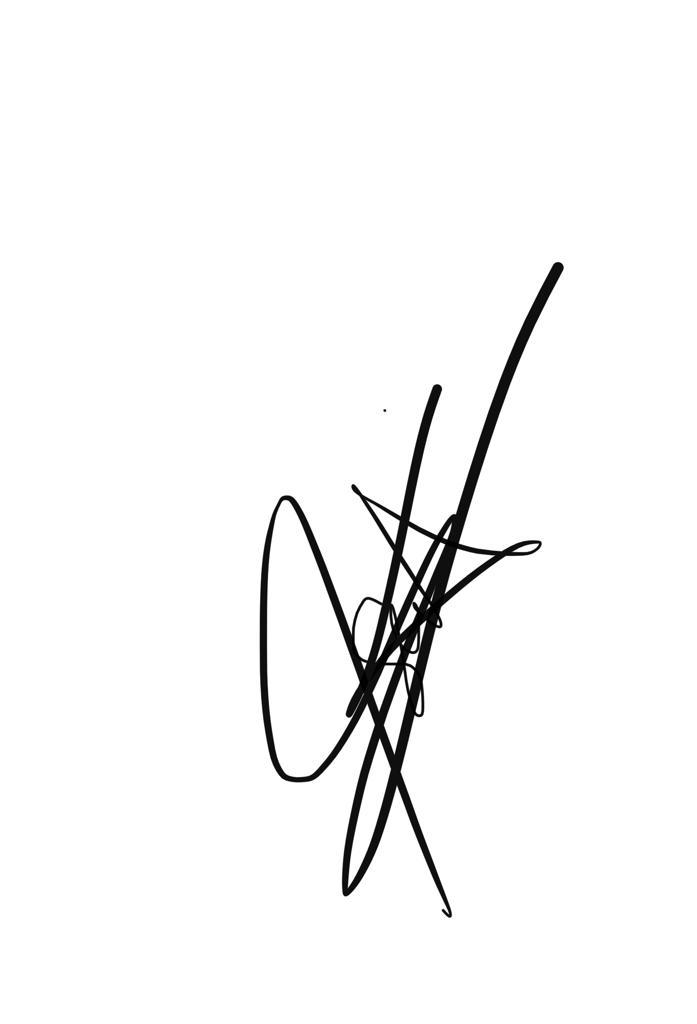 ATENTAMENTEEtzatlán, Jalisco, a 21 de noviembre del 2021_____________________________________DULCE MARIA SALGADO ROMEROPRESIDENTA DE LA COMISIÓN